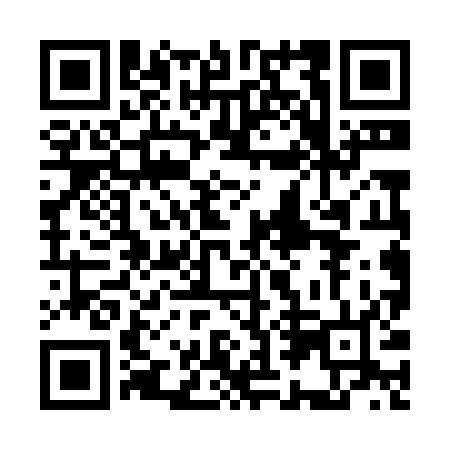 Prayer times for Mamburao, PhilippinesWed 1 May 2024 - Fri 31 May 2024High Latitude Method: NonePrayer Calculation Method: Muslim World LeagueAsar Calculation Method: ShafiPrayer times provided by https://www.salahtimes.comDateDayFajrSunriseDhuhrAsrMaghribIsha1Wed4:225:3711:553:056:137:232Thu4:225:3611:553:056:137:233Fri4:215:3611:543:066:137:244Sat4:215:3511:543:066:147:245Sun4:205:3511:543:076:147:246Mon4:205:3511:543:076:147:257Tue4:195:3411:543:086:147:258Wed4:195:3411:543:086:147:259Thu4:185:3411:543:096:157:2610Fri4:185:3311:543:096:157:2611Sat4:175:3311:543:106:157:2612Sun4:175:3311:543:106:157:2713Mon4:165:3211:543:116:167:2714Tue4:165:3211:543:116:167:2815Wed4:165:3211:543:126:167:2816Thu4:155:3211:543:126:167:2817Fri4:155:3111:543:136:177:2918Sat4:155:3111:543:136:177:2919Sun4:145:3111:543:146:177:3020Mon4:145:3111:543:146:187:3021Tue4:145:3111:543:156:187:3022Wed4:135:3111:543:156:187:3123Thu4:135:3011:543:166:187:3124Fri4:135:3011:543:166:197:3225Sat4:135:3011:553:166:197:3226Sun4:125:3011:553:176:197:3227Mon4:125:3011:553:176:207:3328Tue4:125:3011:553:186:207:3329Wed4:125:3011:553:186:207:3430Thu4:125:3011:553:196:217:3431Fri4:125:3011:553:196:217:34